    OUR LENTEN JOURNEY TO EASTER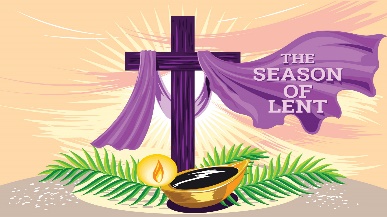 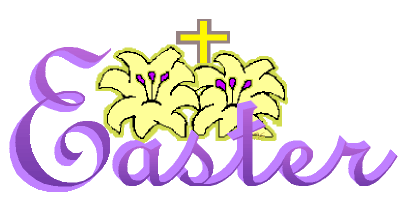 DATELESSON/SCRIPTUREACTIVITIESSUPPLIESFEBRUARY 14TRANSFIGURATIONLUKE 9: 28-451. Draw JESUS in white crayon, watercolor paint over it. 2. Cloud Dough1. Watercolor paper 2. 1/2 cup of cornstarch, 1/4 cup baby lotion, printout of recipe (food coloring optional)FEBRUARY 21GOOD SAMARITAN/MARY AND MARTHA LUKE 10: 25-421. Introduce Personal Lenten Calendar Crosses2. Parable of Good Samaritan Helping Hands Craft3. Cooking Simple Cookies4. Write down acts of Love that you received that you are grateful for. Prayers answered, everyday things we take for granted, or someone you’d like to pray for. Each week you can have your parents email me or text me these and I will write them down and put them on a flower and put them on a cross at church….. cedirector@fpc-ucc.org603-264-92611. Printouts of Personal Lenten Calendar Cross & Personal Lenten Cross coloring cutouts2. Printout of 40 acts of Lenten Love3. Construction paper, string, directions4.  Simple 3 ingredient cookie recipeFEBRUARY 28FRUITFUL LIVINGLAMENT OVER JERUSALEMLUKE 13: 1-9, 31-351. Plant seeds2. Drawing hearts in the sand, sometimes we make mistakes but God sent Jesus to forgive our mistakes so that we know how big God’s love is for us. Bigger than we can stretch our arms out!! We can erase those mistakes in the sand and give them to God.1. Planting pots, garden soil, wildflower seeds2. Bags of sand, small paper plateMARCH 7PARABLES OF LOST SHEEP, COIN, PRODIGAL SONLUKE 15: 1-321. What was lost has been found rice bottle 2. Lost Sheep and Coin Printouts3. Lost son Handprint Craft1. Bottle, rice, small coin, sheep and son laminated cutouts 2. Lost son craft printout, Construction paperMARCH 14RICH MAN AND LAZARUSLUKE 16:19-311. Oil and water object lesson2. Food Bank Box/bag3. Blessing Jar/Cup – count out write down different things you have in your house. How many toys, pillows, beds, lightbulbs, doors, computers, phones, clocks, coats, pairs of shoes you have in your house. These are all blessings to be grateful for…1. Food Bank Box Printouts2. Blessing Cup/Jar (One per House) and slips of paper in envelope?MARCH 21ZACCHAEUSLUKE 18:31 - 19:101. Zacchaeus in a tree craft1. Zacchaeus and Jesus cutouts, ½ paper plate tree top, 2 popsicle sticks, tree trunk and scripture printout, piece of string. MARCH 28TRIUMPHAL ENTRYPALM/PASSION SUNDAY1. Make palms 2. Holy Week Preparation1. Palm Leave Template2. Look at Holy Week CardsAPRIL 1MAUNDY THURSDAY1. Have a time of drinking juice and breaking bread together while reading the story of the last supper from your favorite Children’s Bible or Holy Week Cards.1. You may choose to practice washing each others’ feet as Jesus washed the disciples feet as a sign that he came to earth to serve and lay down his life. You can read more here:https://resourceforkidsministry.com/2017/03/27/jesus-washes-his-disciples-feet/APRIL 2GOOD FRIDAY - CRUCIFIXION1. Stick crosses2. Have some quiet time and read the story with your family of Jesus’ Crucifixion.1. Sticks, stringApril 3rdHOLY SATURDAY1. Resurrection Cookies1. Resurrection Cookie Recipe APRIL 4EASTER SUNDAY! HALLELULIA!1. Handprint Easter Lily2. Easter Gifts1. Straw or you could use a pencil, Green, yellow and white paper, Handprint Easter Lily Directions